ОБРАЗЕЦ(примерная структура)контрольного теста по географии 5 классКритерии оценок:20-22 балла - оценка «5»16-19 баллов – оценка «4»9-15 баллов – оценка «3»8 баллов и меньше – оценка «2»При выполнении заданий возможно использование атласа 5 классаЧасть 1(в каждом задании один верный ответ, за каждое верно выполненное задание 1 балл)1. Когда появились люди на Земле:а)	1 млн лет назад;б)	100 тыс. лет назад;в)	40 тыс. лет назад?2.Среди материков Земли самое многочисленное население  в:а)	Африке;б)	Южной Америке;в)	Евразии. 3. Литосфера включает:а)	земную кору и верхнюю мантию;б)	земную кору и мантию;в)	земную кору и ядро.4. Горные породы, образовавшиеся из расплавленной магмы, называются: а) метаморфическими;	б) магматическими;	в) осадочными 5. Выберите верное утверждение:а)	Процесс разрушения горных пород происходит только под воздействием выветривания.б)	Равнины разрушаются постоянно и быстро.в)	Смена температуры, действие воды, ветра разрушают горные породы.6. Причиной землетрясений являются:а)	резкие внутренние толчки и колебания земной коры;б)	горизонтальные движения земной коры;в)	медленные вертикальные движения земной коры.7. Какой буквой на карте обозначена территория, относящаяся к Тихоокеанскому огненному кольцу? А)	В)	С)	D)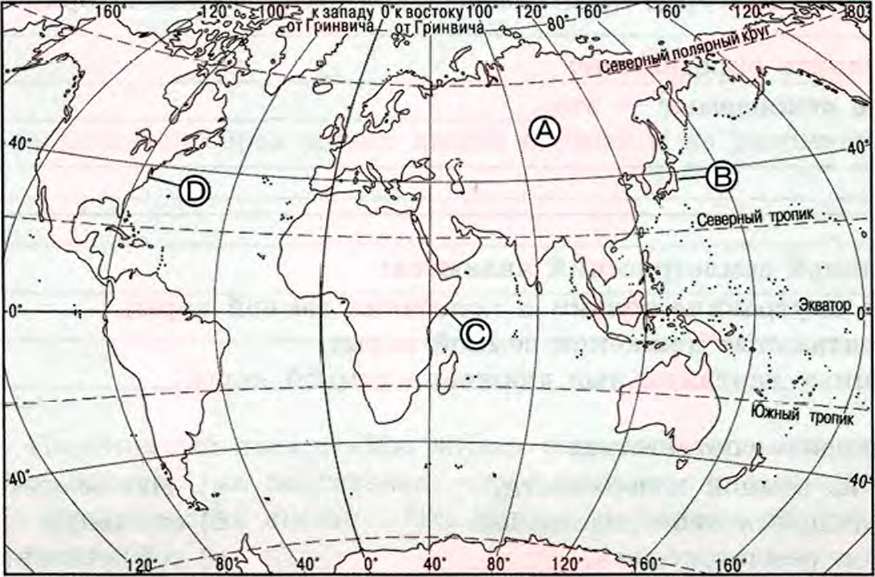 8. Самые высокие горы России:а) Урал;	б) Кавказ;	в) Алтай;	г) Саяны.9.Плоскогорье- это вид: а) равнин          б) гор                 в)гор и равнин10. Самые протяжённые горы на суше: а) Уральские    б) Скандинавские    в) Анды11. Найдите в цепочке лишнее:а) гранит   б ) глина   в)песок   г)известняк12.К действующим вулканам относятся:А ) Гекла  б) Гекла и Килиманджаро  в) Килиманджаро и Везувий13.Неровности поверхности Земли называются:а) горы    б)вулканы    в)рельеф14.Высочайшая гора суши- это:а) Эверест    б) Эльбрус     в)ЭтнаЧасть 2(количество баллов зависит от задания, указано в скобках)1. Какое из утверждений верное?(1 балл)А) Земная кора под материками имеет большую мощность, чем под океанами.Б) Океаническая земная кора имеет три слоя — осадочный, гранитный и базальтовый.верно только А;              3) оба верны;верно только Б;              4) оба неверны.2.Определите по описанию горы (1 балл)Они  расположены  вдоль по 60 меридиану, вытянуты с севера на  юг, являются условной  границей между Европой и Азией. ___________________________________________________________3. Выберите верные утверждения (2 балла)а)	Осадочные горные породы образуются на земной поверхности в результате процессов разрушения, осаждения и последующего уплотнения.б)	Метаморфические горные породы возникли под воздействием высоких температур и давления.в)	Горные породы, образовавшиеся из расплавленной магмы, называются магматическими.г)	Осадочные породы делятся по составу и происхождению на органические, вулканические и неорганические.д)	Со временем метаморфические и магматические горные породы, оказавшиеся на поверхности, могут разрушаться.4. Дополните определение: отверстие, через которое выбрасывается содержимое вулкана, называется _____________________________ (1 балл)5. Изобразите условными знаками объекты (3 балла)БолотоЛес (смешанный)ШколаОзероКустарникПросёлочная дорога